Introduction:Before watching the video answer the following questions: Where is Harare? ___________________________________________________________What do you know already about the political history of this country? __________________________________________________________________________During the videoWhy does Harare attract internal migrants? ______________________________________What makes Harare such a divided city? _________________________________________What problems are being faced in the new settlements on the edges of the cities?        ________________________________________________________________________Why have people moved to these settlements?       __________________________________________________________________________What different types of building materials are used in these settlements?       __________________________________________________________________________What do you think ‘trapped like a snake in a hole’ means?       __________________________________________________________________________Discussion after the videoWhy is forming relationships between the different communities living in these informal settlements so important for enabling development?What difference do you think it would make to these communities if they were given permission to own the land on which they live?Migrants on the MarginsHarare - Resource linked to the video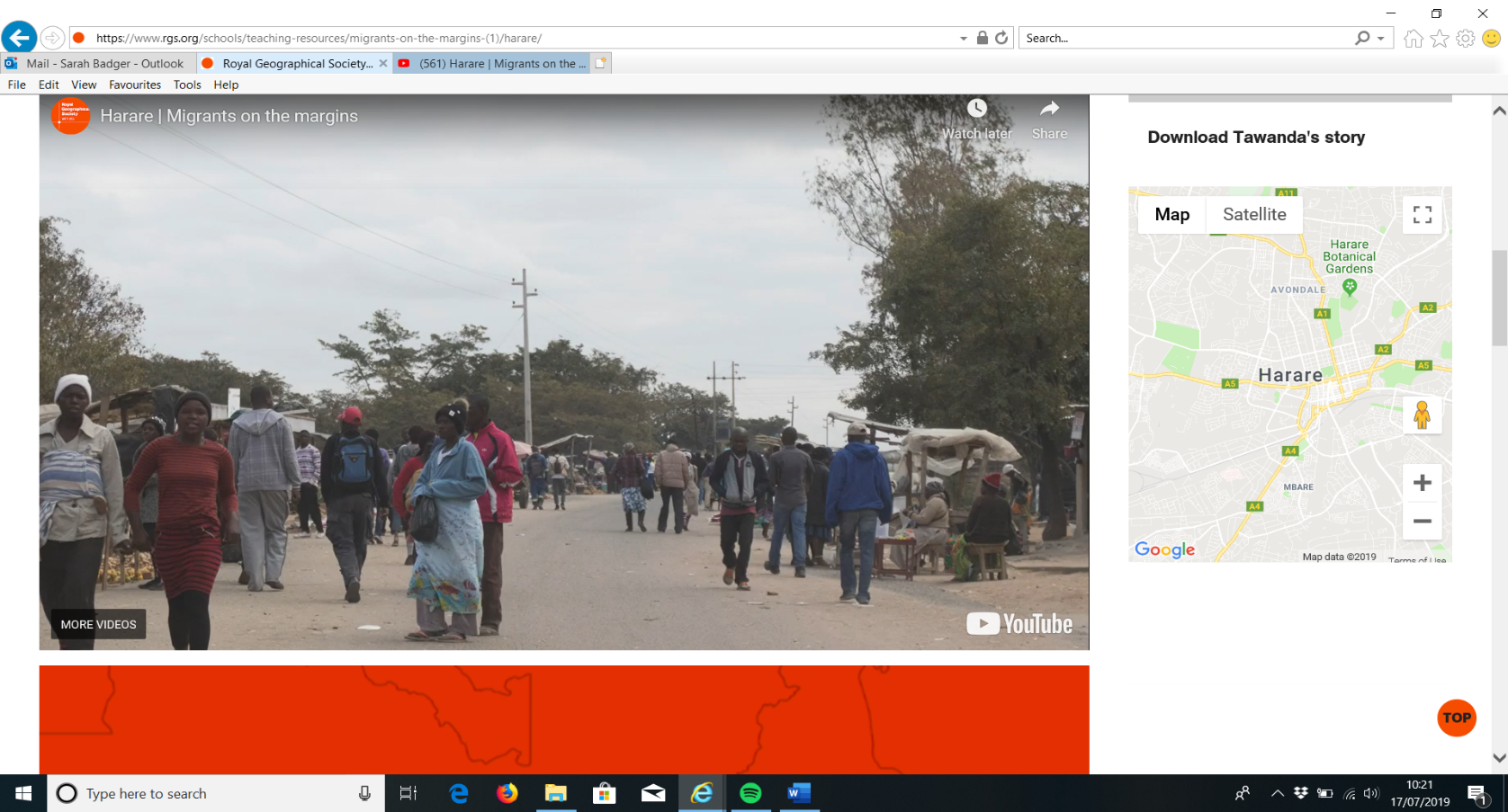 